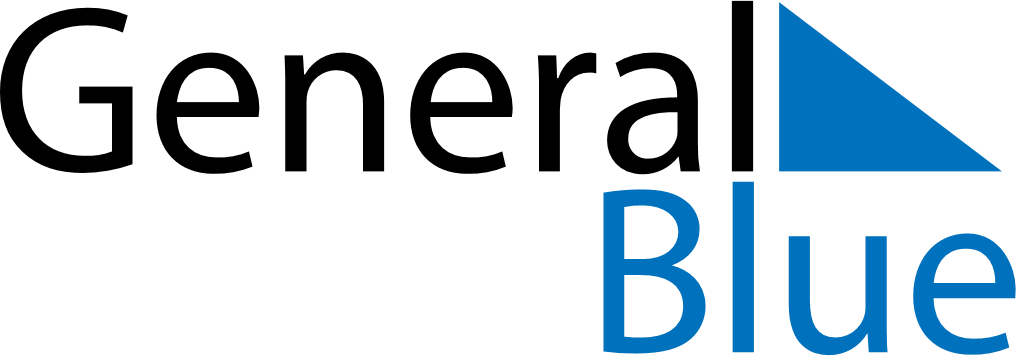 May 2024May 2024May 2024May 2024May 2024May 2024Athlone, Leinster, IrelandAthlone, Leinster, IrelandAthlone, Leinster, IrelandAthlone, Leinster, IrelandAthlone, Leinster, IrelandAthlone, Leinster, IrelandSunday Monday Tuesday Wednesday Thursday Friday Saturday 1 2 3 4 Sunrise: 5:56 AM Sunset: 9:00 PM Daylight: 15 hours and 3 minutes. Sunrise: 5:54 AM Sunset: 9:02 PM Daylight: 15 hours and 7 minutes. Sunrise: 5:52 AM Sunset: 9:04 PM Daylight: 15 hours and 11 minutes. Sunrise: 5:50 AM Sunset: 9:06 PM Daylight: 15 hours and 15 minutes. 5 6 7 8 9 10 11 Sunrise: 5:49 AM Sunset: 9:07 PM Daylight: 15 hours and 18 minutes. Sunrise: 5:47 AM Sunset: 9:09 PM Daylight: 15 hours and 22 minutes. Sunrise: 5:45 AM Sunset: 9:11 PM Daylight: 15 hours and 26 minutes. Sunrise: 5:43 AM Sunset: 9:13 PM Daylight: 15 hours and 29 minutes. Sunrise: 5:41 AM Sunset: 9:14 PM Daylight: 15 hours and 33 minutes. Sunrise: 5:39 AM Sunset: 9:16 PM Daylight: 15 hours and 36 minutes. Sunrise: 5:37 AM Sunset: 9:18 PM Daylight: 15 hours and 40 minutes. 12 13 14 15 16 17 18 Sunrise: 5:36 AM Sunset: 9:19 PM Daylight: 15 hours and 43 minutes. Sunrise: 5:34 AM Sunset: 9:21 PM Daylight: 15 hours and 47 minutes. Sunrise: 5:32 AM Sunset: 9:23 PM Daylight: 15 hours and 50 minutes. Sunrise: 5:31 AM Sunset: 9:24 PM Daylight: 15 hours and 53 minutes. Sunrise: 5:29 AM Sunset: 9:26 PM Daylight: 15 hours and 56 minutes. Sunrise: 5:28 AM Sunset: 9:28 PM Daylight: 16 hours and 0 minutes. Sunrise: 5:26 AM Sunset: 9:29 PM Daylight: 16 hours and 3 minutes. 19 20 21 22 23 24 25 Sunrise: 5:25 AM Sunset: 9:31 PM Daylight: 16 hours and 6 minutes. Sunrise: 5:23 AM Sunset: 9:32 PM Daylight: 16 hours and 9 minutes. Sunrise: 5:22 AM Sunset: 9:34 PM Daylight: 16 hours and 12 minutes. Sunrise: 5:20 AM Sunset: 9:36 PM Daylight: 16 hours and 15 minutes. Sunrise: 5:19 AM Sunset: 9:37 PM Daylight: 16 hours and 17 minutes. Sunrise: 5:18 AM Sunset: 9:38 PM Daylight: 16 hours and 20 minutes. Sunrise: 5:17 AM Sunset: 9:40 PM Daylight: 16 hours and 23 minutes. 26 27 28 29 30 31 Sunrise: 5:15 AM Sunset: 9:41 PM Daylight: 16 hours and 25 minutes. Sunrise: 5:14 AM Sunset: 9:43 PM Daylight: 16 hours and 28 minutes. Sunrise: 5:13 AM Sunset: 9:44 PM Daylight: 16 hours and 30 minutes. Sunrise: 5:12 AM Sunset: 9:45 PM Daylight: 16 hours and 33 minutes. Sunrise: 5:11 AM Sunset: 9:47 PM Daylight: 16 hours and 35 minutes. Sunrise: 5:10 AM Sunset: 9:48 PM Daylight: 16 hours and 37 minutes. 